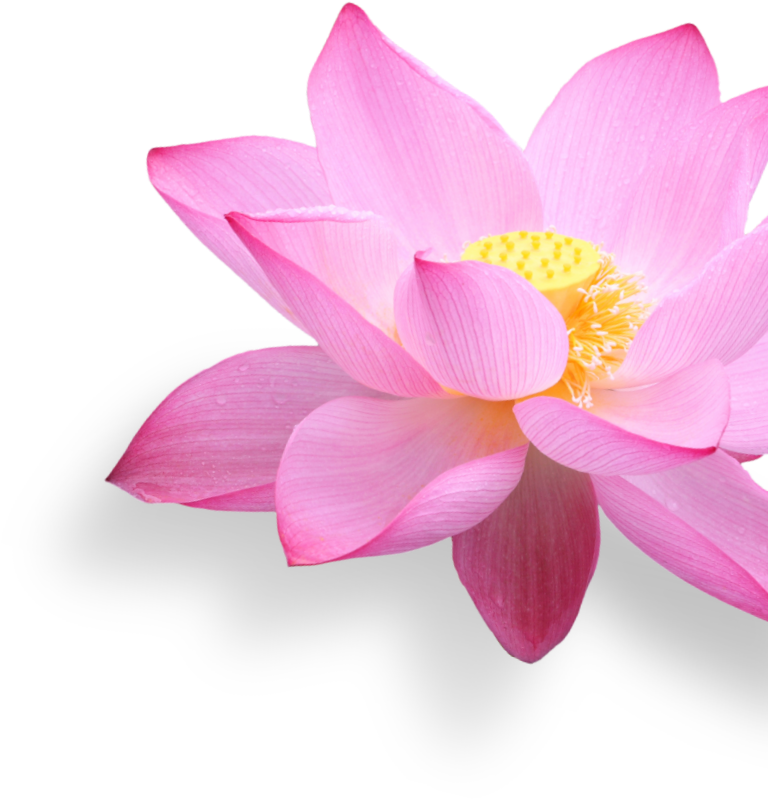 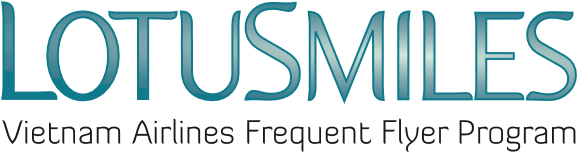 ДОВЕРЕННОСТЬМеня зовут:……………………..….прошу авторизовать                                                 господина/госпожу:…………………….. …… ……….со следующей информацией:Имя и фамилия:Идентификационный номер гражданина/удостоверение личности/паспорт:Телефон:Электронная почта:свяжется с программой Lotusmiles от моего имени для выполнения транзакций, связанных с моей учетной записью Lotusmiles, включая: Пожалуйста, предоставьте информацию, связанную с деятельностью аккаунта Запросить вознаграждение Запросить дополнительные мили Купить/перевести милиНастоящее авторизационное письмо действительно с даты:……………….. на день:……………………………Документы, необходимые для предоставления при проведении авторизации:ДоверенностЬЧленская карта Lotusmiles или фотография членской карты LotusmilesКопия удостоверения личности участника/удостоверения личности гражданина/паспортаКопия удостоверения личности/удостоверения личности гражданина/паспорта уполномоченного лицаВнимание: В случае прихода уполномоченного лица за призом в кассы или филиалы Вьетнамских авиалиний уполномоченное лицо должно предъявить оригиналы вышеуказанных документов.Участники могут авторизовать только одного человека в течение определенного периода авторизации. Я согласен с Условиями Lotusmiles и политика конфиденциальности Вьетнамских авиалиний.День:      /        /Подпись участника